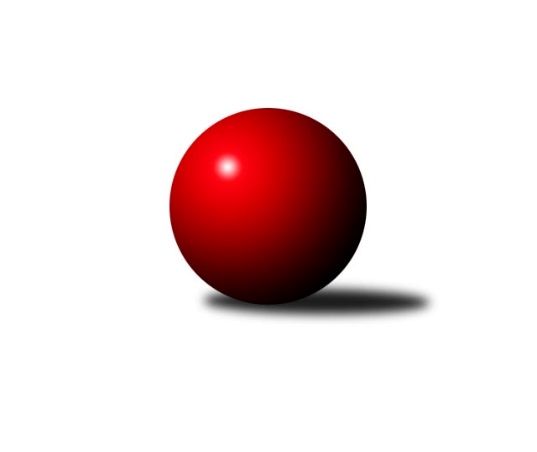 Č.7Ročník 2022/2023	15.8.2024 3. KLM A 2022/2023Statistika 7. kolaTabulka družstev:		družstvo	záp	výh	rem	proh	skore	sety	průměr	body	plné	dorážka	chyby	1.	SKK Rokycany B	7	6	0	1	40.5 : 15.5 	(105.5 : 62.5)	3419	12	2250	1168	18.9	2.	TJ Sokol Údlice	7	6	0	1	39.0 : 17.0 	(94.0 : 74.0)	3331	12	2235	1096	24.4	3.	TJ Elektrárny Kadaň	7	4	2	1	32.0 : 24.0 	(92.5 : 75.5)	3301	10	2186	1115	36	4.	TJ Lokomotiva Ústí n. L.	7	5	0	2	32.0 : 24.0 	(92.0 : 76.0)	3332	10	2222	1110	25.1	5.	CB Dobřany B	7	4	0	3	31.0 : 25.0 	(86.5 : 81.5)	3205	8	2177	1028	32.7	6.	TJ Kovohutě Příbram	7	3	2	2	30.5 : 25.5 	(87.5 : 80.5)	3262	8	2208	1054	34.7	7.	SK Škoda VS Plzeň	7	3	0	4	28.0 : 28.0 	(87.0 : 81.0)	3230	6	2193	1037	34	8.	Kuželky Jiskra Hazlov	7	2	1	4	25.5 : 30.5 	(83.5 : 84.5)	3269	5	2187	1082	29.9	9.	TJ Slavoj Plzeň	7	2	1	4	23.0 : 33.0 	(74.5 : 93.5)	3208	5	2173	1035	34.3	10.	TJ Teplice Letná	7	2	1	4	20.0 : 36.0 	(70.0 : 98.0)	3275	5	2211	1064	34.7	11.	Kuželky Holýšov	7	1	0	6	19.5 : 36.5 	(71.0 : 97.0)	3250	2	2193	1056	40.6	12.	TJ Sokol Duchcov B	7	0	1	6	15.0 : 41.0 	(64.0 : 104.0)	3199	1	2197	1002	43.6Tabulka doma:		družstvo	záp	výh	rem	proh	skore	sety	průměr	body	maximum	minimum	1.	SKK Rokycany B	4	4	0	0	26.0 : 6.0 	(65.0 : 31.0)	3443	8	3532	3349	2.	TJ Sokol Údlice	3	3	0	0	21.0 : 3.0 	(46.0 : 26.0)	3384	6	3487	3315	3.	TJ Lokomotiva Ústí n. L.	3	3	0	0	17.0 : 7.0 	(40.5 : 31.5)	3352	6	3425	3267	4.	TJ Kovohutě Příbram	4	2	2	0	20.5 : 11.5 	(53.5 : 42.5)	3249	6	3353	3146	5.	TJ Elektrárny Kadaň	4	3	0	1	19.0 : 13.0 	(53.5 : 42.5)	3278	6	3324	3222	6.	TJ Teplice Letná	3	2	1	0	14.0 : 10.0 	(35.5 : 36.5)	3283	5	3339	3248	7.	CB Dobřany B	3	2	0	1	15.0 : 9.0 	(40.5 : 31.5)	3377	4	3439	3298	8.	TJ Slavoj Plzeň	3	2	0	1	13.0 : 11.0 	(34.0 : 38.0)	3197	4	3241	3153	9.	Kuželky Jiskra Hazlov	4	2	0	2	17.5 : 14.5 	(49.5 : 46.5)	3332	4	3419	3269	10.	SK Škoda VS Plzeň	4	2	0	2	14.0 : 18.0 	(47.5 : 48.5)	3182	4	3221	3088	11.	TJ Sokol Duchcov B	4	0	1	3	9.0 : 23.0 	(36.0 : 60.0)	3218	1	3366	3046	12.	Kuželky Holýšov	3	0	0	3	5.0 : 19.0 	(22.0 : 50.0)	3263	0	3294	3210Tabulka venku:		družstvo	záp	výh	rem	proh	skore	sety	průměr	body	maximum	minimum	1.	TJ Sokol Údlice	4	3	0	1	18.0 : 14.0 	(48.0 : 48.0)	3318	6	3372	3226	2.	SKK Rokycany B	3	2	0	1	14.5 : 9.5 	(40.5 : 31.5)	3417	4	3455	3360	3.	TJ Elektrárny Kadaň	3	1	2	0	13.0 : 11.0 	(39.0 : 33.0)	3309	4	3354	3220	4.	CB Dobřany B	4	2	0	2	16.0 : 16.0 	(46.0 : 50.0)	3163	4	3282	3032	5.	TJ Lokomotiva Ústí n. L.	4	2	0	2	15.0 : 17.0 	(51.5 : 44.5)	3326	4	3400	3259	6.	SK Škoda VS Plzeň	3	1	0	2	14.0 : 10.0 	(39.5 : 32.5)	3246	2	3289	3206	7.	TJ Kovohutě Příbram	3	1	0	2	10.0 : 14.0 	(34.0 : 38.0)	3267	2	3328	3212	8.	Kuželky Holýšov	4	1	0	3	14.5 : 17.5 	(49.0 : 47.0)	3247	2	3278	3185	9.	Kuželky Jiskra Hazlov	3	0	1	2	8.0 : 16.0 	(34.0 : 38.0)	3248	1	3371	3180	10.	TJ Slavoj Plzeň	4	0	1	3	10.0 : 22.0 	(40.5 : 55.5)	3210	1	3255	3145	11.	TJ Sokol Duchcov B	3	0	0	3	6.0 : 18.0 	(28.0 : 44.0)	3190	0	3202	3182	12.	TJ Teplice Letná	4	0	0	4	6.0 : 26.0 	(34.5 : 61.5)	3273	0	3336	3196Tabulka podzimní části:		družstvo	záp	výh	rem	proh	skore	sety	průměr	body	doma	venku	1.	SKK Rokycany B	7	6	0	1	40.5 : 15.5 	(105.5 : 62.5)	3419	12 	4 	0 	0 	2 	0 	1	2.	TJ Sokol Údlice	7	6	0	1	39.0 : 17.0 	(94.0 : 74.0)	3331	12 	3 	0 	0 	3 	0 	1	3.	TJ Elektrárny Kadaň	7	4	2	1	32.0 : 24.0 	(92.5 : 75.5)	3301	10 	3 	0 	1 	1 	2 	0	4.	TJ Lokomotiva Ústí n. L.	7	5	0	2	32.0 : 24.0 	(92.0 : 76.0)	3332	10 	3 	0 	0 	2 	0 	2	5.	CB Dobřany B	7	4	0	3	31.0 : 25.0 	(86.5 : 81.5)	3205	8 	2 	0 	1 	2 	0 	2	6.	TJ Kovohutě Příbram	7	3	2	2	30.5 : 25.5 	(87.5 : 80.5)	3262	8 	2 	2 	0 	1 	0 	2	7.	SK Škoda VS Plzeň	7	3	0	4	28.0 : 28.0 	(87.0 : 81.0)	3230	6 	2 	0 	2 	1 	0 	2	8.	Kuželky Jiskra Hazlov	7	2	1	4	25.5 : 30.5 	(83.5 : 84.5)	3269	5 	2 	0 	2 	0 	1 	2	9.	TJ Slavoj Plzeň	7	2	1	4	23.0 : 33.0 	(74.5 : 93.5)	3208	5 	2 	0 	1 	0 	1 	3	10.	TJ Teplice Letná	7	2	1	4	20.0 : 36.0 	(70.0 : 98.0)	3275	5 	2 	1 	0 	0 	0 	4	11.	Kuželky Holýšov	7	1	0	6	19.5 : 36.5 	(71.0 : 97.0)	3250	2 	0 	0 	3 	1 	0 	3	12.	TJ Sokol Duchcov B	7	0	1	6	15.0 : 41.0 	(64.0 : 104.0)	3199	1 	0 	1 	3 	0 	0 	3Tabulka jarní části:		družstvo	záp	výh	rem	proh	skore	sety	průměr	body	doma	venku	1.	TJ Sokol Údlice	0	0	0	0	0.0 : 0.0 	(0.0 : 0.0)	0	0 	0 	0 	0 	0 	0 	0 	2.	TJ Sokol Duchcov B	0	0	0	0	0.0 : 0.0 	(0.0 : 0.0)	0	0 	0 	0 	0 	0 	0 	0 	3.	TJ Teplice Letná	0	0	0	0	0.0 : 0.0 	(0.0 : 0.0)	0	0 	0 	0 	0 	0 	0 	0 	4.	Kuželky Jiskra Hazlov	0	0	0	0	0.0 : 0.0 	(0.0 : 0.0)	0	0 	0 	0 	0 	0 	0 	0 	5.	SKK Rokycany B	0	0	0	0	0.0 : 0.0 	(0.0 : 0.0)	0	0 	0 	0 	0 	0 	0 	0 	6.	TJ Lokomotiva Ústí n. L.	0	0	0	0	0.0 : 0.0 	(0.0 : 0.0)	0	0 	0 	0 	0 	0 	0 	0 	7.	TJ Elektrárny Kadaň	0	0	0	0	0.0 : 0.0 	(0.0 : 0.0)	0	0 	0 	0 	0 	0 	0 	0 	8.	TJ Slavoj Plzeň	0	0	0	0	0.0 : 0.0 	(0.0 : 0.0)	0	0 	0 	0 	0 	0 	0 	0 	9.	SK Škoda VS Plzeň	0	0	0	0	0.0 : 0.0 	(0.0 : 0.0)	0	0 	0 	0 	0 	0 	0 	0 	10.	TJ Kovohutě Příbram	0	0	0	0	0.0 : 0.0 	(0.0 : 0.0)	0	0 	0 	0 	0 	0 	0 	0 	11.	CB Dobřany B	0	0	0	0	0.0 : 0.0 	(0.0 : 0.0)	0	0 	0 	0 	0 	0 	0 	0 	12.	Kuželky Holýšov	0	0	0	0	0.0 : 0.0 	(0.0 : 0.0)	0	0 	0 	0 	0 	0 	0 	0 Zisk bodů pro družstvo:		jméno hráče	družstvo	body	zápasy	v %	dílčí body	sety	v %	1.	Roman Pivoňka 	CB Dobřany B 	7	/	7	(100%)	20	/	28	(71%)	2.	Pavel Honsa 	SKK Rokycany B 	6	/	6	(100%)	19	/	24	(79%)	3.	Karel Bučko 	TJ Elektrárny Kadaň 	6	/	6	(100%)	19	/	24	(79%)	4.	Pavel Repčík 	Kuželky Jiskra Hazlov  	6	/	7	(86%)	20	/	28	(71%)	5.	Karel Valeš 	TJ Sokol Údlice 	6	/	7	(86%)	19	/	28	(68%)	6.	Jiří Vokurka 	TJ Kovohutě Příbram  	5.5	/	7	(79%)	18	/	28	(64%)	7.	Stanislav Novák 	Kuželky Jiskra Hazlov  	5.5	/	7	(79%)	16.5	/	28	(59%)	8.	Milan Wagner 	SKK Rokycany B 	5	/	6	(83%)	18.5	/	24	(77%)	9.	Luboš Řezáč 	TJ Kovohutě Příbram  	5	/	6	(83%)	16.5	/	24	(69%)	10.	Martin Šlajer 	Kuželky Holýšov 	5	/	7	(71%)	17.5	/	28	(63%)	11.	Milan Vicher 	SK Škoda VS Plzeň  	5	/	7	(71%)	17	/	28	(61%)	12.	Tomáš Štraicher 	TJ Lokomotiva Ústí n. L.  	5	/	7	(71%)	17	/	28	(61%)	13.	Milan Grejtovský 	TJ Lokomotiva Ústí n. L.  	5	/	7	(71%)	17	/	28	(61%)	14.	Martin Vít 	SK Škoda VS Plzeň  	5	/	7	(71%)	16.5	/	28	(59%)	15.	Vladimír Hurník 	TJ Sokol Údlice 	5	/	7	(71%)	16	/	28	(57%)	16.	František Bürger 	TJ Slavoj Plzeň 	5	/	7	(71%)	15.5	/	28	(55%)	17.	Roman Lipchavský 	CB Dobřany B 	5	/	7	(71%)	14	/	28	(50%)	18.	Jaroslav Roj 	TJ Kovohutě Příbram  	4	/	4	(100%)	12	/	16	(75%)	19.	Petr Mako 	TJ Sokol Údlice 	4	/	5	(80%)	10	/	20	(50%)	20.	Roman Pytlík 	SKK Rokycany B 	4	/	6	(67%)	18.5	/	24	(77%)	21.	Martin Vršan 	TJ Sokol Údlice 	4	/	6	(67%)	15.5	/	24	(65%)	22.	Libor Bureš 	SKK Rokycany B 	4	/	6	(67%)	15	/	24	(63%)	23.	David Hošek 	TJ Kovohutě Příbram  	4	/	6	(67%)	14	/	24	(58%)	24.	Patrik Lojda 	TJ Elektrárny Kadaň 	4	/	6	(67%)	13.5	/	24	(56%)	25.	Pavel Říhánek 	SK Škoda VS Plzeň  	4	/	6	(67%)	12.5	/	24	(52%)	26.	Petr Fara 	SKK Rokycany B 	4	/	6	(67%)	12.5	/	24	(52%)	27.	Petr Svoboda 	SK Škoda VS Plzeň  	4	/	7	(57%)	17	/	28	(61%)	28.	Stanislav Šmíd ml.	TJ Sokol Údlice 	4	/	7	(57%)	16	/	28	(57%)	29.	Michal Dvořák 	TJ Elektrárny Kadaň 	4	/	7	(57%)	16	/	28	(57%)	30.	Tomáš Vrána 	TJ Lokomotiva Ústí n. L.  	4	/	7	(57%)	15.5	/	28	(55%)	31.	Jan Koubský 	CB Dobřany B 	4	/	7	(57%)	15	/	28	(54%)	32.	Josef Kreutzer 	TJ Slavoj Plzeň 	4	/	7	(57%)	14.5	/	28	(52%)	33.	Jaroslav Verner 	TJ Sokol Údlice 	4	/	7	(57%)	13.5	/	28	(48%)	34.	Jiří Opatrný 	TJ Slavoj Plzeň 	4	/	7	(57%)	13.5	/	28	(48%)	35.	Tomáš Číž 	TJ Kovohutě Příbram  	4	/	7	(57%)	13.5	/	28	(48%)	36.	Petr Kubita 	TJ Sokol Duchcov B 	4	/	7	(57%)	13.5	/	28	(48%)	37.	Tomáš Lukeš 	Kuželky Holýšov 	4	/	7	(57%)	12.5	/	28	(45%)	38.	Miloš Civín 	TJ Sokol Duchcov B 	3	/	4	(75%)	8.5	/	16	(53%)	39.	Milan Findejs 	CB Dobřany B 	3	/	5	(60%)	10	/	20	(50%)	40.	Martin Prokůpek 	SKK Rokycany B 	3	/	6	(50%)	13	/	24	(54%)	41.	Jan Zeman 	TJ Lokomotiva Ústí n. L.  	3	/	6	(50%)	11	/	24	(46%)	42.	Lukáš Hanzlík 	TJ Teplice Letná 	3	/	6	(50%)	11	/	24	(46%)	43.	Marcel Lukáš 	TJ Elektrárny Kadaň 	3	/	7	(43%)	17.5	/	28	(63%)	44.	Miroslav Repčík 	Kuželky Jiskra Hazlov  	3	/	7	(43%)	13	/	28	(46%)	45.	Petr Fabian 	TJ Teplice Letná 	3	/	7	(43%)	13	/	28	(46%)	46.	Daniel Lukáš 	TJ Elektrárny Kadaň 	3	/	7	(43%)	13	/	28	(46%)	47.	Bedřich Horka 	Kuželky Holýšov 	3	/	7	(43%)	10.5	/	28	(38%)	48.	Eugen Škurla 	TJ Lokomotiva Ústí n. L.  	2	/	3	(67%)	9	/	12	(75%)	49.	Vojtěch Filip 	TJ Teplice Letná 	2	/	3	(67%)	6.5	/	12	(54%)	50.	Josef Šálek 	TJ Teplice Letná 	2	/	4	(50%)	9.5	/	16	(59%)	51.	Miloš Černohorský 	SK Škoda VS Plzeň  	2	/	4	(50%)	7.5	/	16	(47%)	52.	David Repčík 	Kuželky Jiskra Hazlov  	2	/	5	(40%)	11	/	20	(55%)	53.	Jan Hybš 	TJ Teplice Letná 	2	/	5	(40%)	9	/	20	(45%)	54.	Milan Vrabec 	CB Dobřany B 	2	/	6	(33%)	11	/	24	(46%)	55.	Josef Hořejší 	TJ Slavoj Plzeň 	2	/	6	(33%)	8	/	24	(33%)	56.	Matěj Novák 	Kuželky Jiskra Hazlov  	2	/	7	(29%)	12.5	/	28	(45%)	57.	Zdeněk Kandl 	TJ Sokol Duchcov B 	2	/	7	(29%)	12.5	/	28	(45%)	58.	Jakub Harmáček 	TJ Slavoj Plzeň 	2	/	7	(29%)	10.5	/	28	(38%)	59.	František Kopecký 	TJ Sokol Duchcov B 	2	/	7	(29%)	9.5	/	28	(34%)	60.	Viktor Šlajer 	Kuželky Holýšov 	2	/	7	(29%)	9	/	28	(32%)	61.	Matěj Chlubna 	Kuželky Holýšov 	1.5	/	6	(25%)	8.5	/	24	(35%)	62.	Jan Laksar 	Kuželky Holýšov 	1	/	1	(100%)	3	/	4	(75%)	63.	Josef Fišer nejml.	CB Dobřany B 	1	/	1	(100%)	3	/	4	(75%)	64.	Tomáš Zahálka 	TJ Lokomotiva Ústí n. L.  	1	/	1	(100%)	3	/	4	(75%)	65.	Miroslav Šnejdar ml.	SKK Rokycany B 	1	/	1	(100%)	2	/	4	(50%)	66.	Václav Šefl 	TJ Kovohutě Příbram  	1	/	1	(100%)	2	/	4	(50%)	67.	Jan Myslík 	Kuželky Holýšov 	1	/	1	(100%)	2	/	4	(50%)	68.	Miloslav Kolařík 	SK Škoda VS Plzeň  	1	/	1	(100%)	2	/	4	(50%)	69.	Jiří Müller 	TJ Sokol Duchcov B 	1	/	2	(50%)	3	/	8	(38%)	70.	Miroslav Wedlich 	TJ Lokomotiva Ústí n. L.  	1	/	3	(33%)	5	/	12	(42%)	71.	Karel Kratochvíl 	TJ Sokol Duchcov B 	1	/	3	(33%)	5	/	12	(42%)	72.	Pavel Andrlík ml.	SKK Rokycany B 	1	/	3	(33%)	4	/	12	(33%)	73.	Alexandr Trpišovský 	TJ Teplice Letná 	1	/	4	(25%)	7.5	/	16	(47%)	74.	Jan Filip 	TJ Teplice Letná 	1	/	4	(25%)	6.5	/	16	(41%)	75.	Dominik Wittwar 	Kuželky Jiskra Hazlov  	1	/	4	(25%)	6	/	16	(38%)	76.	Josef Hůda 	TJ Kovohutě Příbram  	1	/	5	(20%)	6.5	/	20	(33%)	77.	Martin Zahálka st.	TJ Lokomotiva Ústí n. L.  	1	/	6	(17%)	11.5	/	24	(48%)	78.	Dominik Novotný 	CB Dobřany B 	1	/	6	(17%)	11	/	24	(46%)	79.	Vladimír Rygl 	SK Škoda VS Plzeň  	1	/	6	(17%)	9.5	/	24	(40%)	80.	Petr Dvořák 	TJ Elektrárny Kadaň 	1	/	6	(17%)	9.5	/	24	(40%)	81.	Petr Harmáček 	TJ Slavoj Plzeň 	1	/	7	(14%)	10	/	28	(36%)	82.	Vojtěch Havlík 	SKK Rokycany B 	0.5	/	2	(25%)	3	/	8	(38%)	83.	Roman Exner 	TJ Sokol Duchcov B 	0	/	1	(0%)	2	/	4	(50%)	84.	Zdeněk Weigl 	SK Škoda VS Plzeň  	0	/	1	(0%)	2	/	4	(50%)	85.	Jan Ambra 	TJ Elektrárny Kadaň 	0	/	1	(0%)	2	/	4	(50%)	86.	Martin Dolejší 	TJ Teplice Letná 	0	/	1	(0%)	2	/	4	(50%)	87.	Milan Šimek 	CB Dobřany B 	0	/	1	(0%)	1.5	/	4	(38%)	88.	Petr Kříž 	TJ Kovohutě Příbram  	0	/	1	(0%)	1	/	4	(25%)	89.	Josef Málek 	TJ Lokomotiva Ústí n. L.  	0	/	1	(0%)	1	/	4	(25%)	90.	Jan Ransdorf 	TJ Sokol Duchcov B 	0	/	1	(0%)	1	/	4	(25%)	91.	Filip Střeska 	Kuželky Jiskra Hazlov  	0	/	1	(0%)	0	/	4	(0%)	92.	Karel Sviták 	CB Dobřany B 	0	/	1	(0%)	0	/	4	(0%)	93.	Ladislav Zalabák 	TJ Teplice Letná 	0	/	1	(0%)	0	/	4	(0%)	94.	František Dobiáš 	TJ Sokol Údlice 	0	/	3	(0%)	4	/	12	(33%)	95.	Karel Uxa 	SK Škoda VS Plzeň  	0	/	3	(0%)	3	/	12	(25%)	96.	Jan Salajka 	TJ Teplice Letná 	0	/	4	(0%)	4	/	16	(25%)	97.	Tomáš Šaněk 	TJ Sokol Duchcov B 	0	/	4	(0%)	2.5	/	16	(16%)	98.	Michal Láska 	TJ Sokol Duchcov B 	0	/	5	(0%)	6.5	/	20	(33%)	99.	Zdeněk Haas 	TJ Kovohutě Příbram  	0	/	5	(0%)	4	/	20	(20%)	100.	Vlastimil Kraus 	Kuželky Holýšov 	0	/	6	(0%)	8	/	24	(33%)Průměry na kuželnách:		kuželna	průměr	plné	dorážka	chyby	výkon na hráče	1.	CB Dobřany, 1-4	3371	2246	1125	28.8	(561.9)	2.	SKK Rokycany, 1-4	3344	2250	1094	29.5	(557.5)	3.	Hazlov, 1-4	3318	2221	1097	31.9	(553.1)	4.	TJ Lokomotiva Ústí nad Labem, 1-4	3313	2215	1098	25.8	(552.3)	5.	Duchcov, 1-4	3280	2210	1069	37.1	(546.7)	6.	Podbořany, 1-4	3256	2185	1071	34.5	(542.8)	7.	TJ Teplice Letná, 1-4	3248	2172	1076	30.7	(541.4)	8.	TJ Fezko Strakonice, 1-4	3232	2165	1066	35.9	(538.7)	9.	TJ Slavoj Plzeň, 1-4	3196	2161	1035	35.2	(532.8)	10.	SK Škoda VS Plzeň, 1-4	3194	2165	1028	31.0	(532.4)Nejlepší výkony na kuželnách:CB Dobřany, 1-4CB Dobřany B	3439	4. kolo	Pavel Repčík 	Kuželky Jiskra Hazlov 	621	6. koloCB Dobřany B	3393	6. kolo	Pavel Honsa 	SKK Rokycany B	618	4. koloKuželky Jiskra Hazlov 	3371	6. kolo	Roman Pivoňka 	CB Dobřany B	604	6. koloTJ Sokol Údlice	3368	2. kolo	Roman Pivoňka 	CB Dobřany B	602	4. koloSKK Rokycany B	3360	4. kolo	Stanislav Šmíd ml.	TJ Sokol Údlice	592	2. koloCB Dobřany B	3298	2. kolo	Josef Fišer nejml.	CB Dobřany B	589	4. kolo		. kolo	Matěj Novák 	Kuželky Jiskra Hazlov 	579	6. kolo		. kolo	Milan Vrabec 	CB Dobřany B	579	2. kolo		. kolo	Dominik Novotný 	CB Dobřany B	576	6. kolo		. kolo	Karel Valeš 	TJ Sokol Údlice	576	2. koloSKK Rokycany, 1-4SKK Rokycany B	3532	1. kolo	Pavel Honsa 	SKK Rokycany B	621	1. koloSKK Rokycany B	3457	5. kolo	Milan Wagner 	SKK Rokycany B	619	1. koloSKK Rokycany B	3436	6. kolo	Jaroslav Roj 	TJ Kovohutě Příbram 	617	1. koloSKK Rokycany B	3433	3. kolo	Tomáš Štraicher 	TJ Lokomotiva Ústí n. L. 	617	2. koloTJ Lokomotiva Ústí n. L. 	3400	2. kolo	Roman Pytlík 	SKK Rokycany B	614	3. koloSKK Rokycany B	3349	7. kolo	Viktor Šlajer 	Kuželky Holýšov	612	6. koloTJ Teplice Letná	3336	5. kolo	Pavel Honsa 	SKK Rokycany B	601	5. koloTJ Kovohutě Příbram 	3328	1. kolo	Milan Wagner 	SKK Rokycany B	600	7. koloTJ Sokol Údlice	3307	4. kolo	Milan Grejtovský 	TJ Lokomotiva Ústí n. L. 	595	7. koloKuželky Holýšov	3294	6. kolo	Pavel Honsa 	SKK Rokycany B	595	6. koloHazlov, 1-4SKK Rokycany B	3455	2. kolo	Miroslav Šnejdar ml.	SKK Rokycany B	613	2. koloKuželky Jiskra Hazlov 	3419	2. kolo	David Repčík 	Kuželky Jiskra Hazlov 	597	7. koloKuželky Jiskra Hazlov 	3359	7. kolo	Matěj Novák 	Kuželky Jiskra Hazlov 	597	2. koloTJ Elektrárny Kadaň	3352	4. kolo	Pavel Honsa 	SKK Rokycany B	594	2. koloKuželky Jiskra Hazlov 	3280	5. kolo	Miroslav Repčík 	Kuželky Jiskra Hazlov 	592	2. koloKuželky Jiskra Hazlov 	3269	4. kolo	Matěj Novák 	Kuželky Jiskra Hazlov 	592	7. koloTJ Teplice Letná	3230	7. kolo	Stanislav Novák 	Kuželky Jiskra Hazlov 	591	7. koloTJ Sokol Duchcov B	3186	5. kolo	Miloš Civín 	TJ Sokol Duchcov B	584	5. kolo		. kolo	Pavel Repčík 	Kuželky Jiskra Hazlov 	582	2. kolo		. kolo	Milan Wagner 	SKK Rokycany B	580	2. koloTJ Lokomotiva Ústí nad Labem, 1-4TJ Lokomotiva Ústí n. L. 	3425	4. kolo	Tomáš Štraicher 	TJ Lokomotiva Ústí n. L. 	593	4. koloTJ Lokomotiva Ústí n. L. 	3363	1. kolo	Jan Zeman 	TJ Lokomotiva Ústí n. L. 	591	4. koloTJ Teplice Letná	3330	1. kolo	Milan Grejtovský 	TJ Lokomotiva Ústí n. L. 	590	1. koloTJ Lokomotiva Ústí n. L. 	3267	6. kolo	Josef Šálek 	TJ Teplice Letná	589	1. koloTJ Slavoj Plzeň	3255	4. kolo	Tomáš Štraicher 	TJ Lokomotiva Ústí n. L. 	585	1. koloSK Škoda VS Plzeň 	3243	6. kolo	Pavel Říhánek 	SK Škoda VS Plzeň 	584	6. kolo		. kolo	Jan Hybš 	TJ Teplice Letná	583	1. kolo		. kolo	Jiří Opatrný 	TJ Slavoj Plzeň	579	4. kolo		. kolo	Tomáš Vrána 	TJ Lokomotiva Ústí n. L. 	573	4. kolo		. kolo	Petr Harmáček 	TJ Slavoj Plzeň	572	4. koloDuchcov, 1-4TJ Sokol Údlice	3487	5. kolo	Vladimír Hurník 	TJ Sokol Údlice	609	5. koloTJ Sokol Duchcov B	3366	6. kolo	Petr Kubita 	TJ Sokol Duchcov B	602	6. koloTJ Elektrárny Kadaň	3354	6. kolo	Zdeněk Kandl 	TJ Sokol Duchcov B	599	1. koloTJ Sokol Údlice	3349	3. kolo	Jaroslav Verner 	TJ Sokol Údlice	594	3. koloTJ Lokomotiva Ústí n. L. 	3336	5. kolo	Josef Šálek 	TJ Teplice Letná	590	3. koloTJ Sokol Údlice	3315	1. kolo	Karel Valeš 	TJ Sokol Údlice	590	5. koloSK Škoda VS Plzeň 	3289	2. kolo	Stanislav Šmíd ml.	TJ Sokol Údlice	586	5. koloCB Dobřany B	3282	7. kolo	Zdeněk Kandl 	TJ Sokol Duchcov B	579	7. koloTJ Sokol Duchcov B	3268	7. kolo	Tomáš Štraicher 	TJ Lokomotiva Ústí n. L. 	579	5. koloTJ Kovohutě Příbram 	3260	4. kolo	Milan Findejs 	CB Dobřany B	577	7. koloPodbořany, 1-4TJ Elektrárny Kadaň	3324	1. kolo	Michal Dvořák 	TJ Elektrárny Kadaň	584	7. koloTJ Lokomotiva Ústí n. L. 	3312	3. kolo	Patrik Lojda 	TJ Elektrárny Kadaň	580	1. koloTJ Elektrárny Kadaň	3297	7. kolo	Petr Dvořák 	TJ Elektrárny Kadaň	573	1. koloTJ Elektrárny Kadaň	3267	5. kolo	Marcel Lukáš 	TJ Elektrárny Kadaň	568	7. koloKuželky Holýšov	3262	1. kolo	Tomáš Zahálka 	TJ Lokomotiva Ústí n. L. 	568	3. koloTJ Sokol Údlice	3226	7. kolo	Bedřich Horka 	Kuželky Holýšov	567	1. koloTJ Elektrárny Kadaň	3222	3. kolo	Martin Šlajer 	Kuželky Holýšov	563	1. koloTJ Slavoj Plzeň	3145	5. kolo	Daniel Lukáš 	TJ Elektrárny Kadaň	563	3. kolo		. kolo	Jaroslav Verner 	TJ Sokol Údlice	561	7. kolo		. kolo	Karel Bučko 	TJ Elektrárny Kadaň	557	3. koloTJ Teplice Letná, 1-4TJ Teplice Letná	3339	4. kolo	Lukáš Hanzlík 	TJ Teplice Letná	586	2. koloTJ Teplice Letná	3261	6. kolo	Lukáš Hanzlík 	TJ Teplice Letná	582	6. koloTJ Teplice Letná	3248	2. kolo	Petr Fabian 	TJ Teplice Letná	580	2. koloTJ Slavoj Plzeň	3223	2. kolo	Jan Hybš 	TJ Teplice Letná	577	4. koloTJ Kovohutě Příbram 	3212	6. kolo	Josef Šálek 	TJ Teplice Letná	573	4. koloSK Škoda VS Plzeň 	3206	4. kolo	Lukáš Hanzlík 	TJ Teplice Letná	569	4. kolo		. kolo	Alexandr Trpišovský 	TJ Teplice Letná	568	6. kolo		. kolo	David Hošek 	TJ Kovohutě Příbram 	559	6. kolo		. kolo	Petr Fabian 	TJ Teplice Letná	554	6. kolo		. kolo	Petr Fabian 	TJ Teplice Letná	553	4. koloTJ Fezko Strakonice, 1-4TJ Kovohutě Příbram 	3353	7. kolo	Jaroslav Roj 	TJ Kovohutě Příbram 	605	7. koloTJ Kovohutě Příbram 	3328	5. kolo	David Hošek 	TJ Kovohutě Příbram 	593	5. koloKuželky Holýšov	3278	7. kolo	Tomáš Lukeš 	Kuželky Holýšov	588	7. koloTJ Elektrárny Kadaň	3220	2. kolo	Jaroslav Roj 	TJ Kovohutě Příbram 	581	5. koloCB Dobřany B	3183	5. kolo	Josef Hůda 	TJ Kovohutě Příbram 	578	5. koloKuželky Jiskra Hazlov 	3180	3. kolo	Dominik Novotný 	CB Dobřany B	576	5. koloTJ Kovohutě Příbram 	3170	3. kolo	David Hošek 	TJ Kovohutě Příbram 	576	7. koloTJ Kovohutě Příbram 	3146	2. kolo	Patrik Lojda 	TJ Elektrárny Kadaň	573	2. kolo		. kolo	Tomáš Číž 	TJ Kovohutě Příbram 	571	7. kolo		. kolo	Pavel Repčík 	Kuželky Jiskra Hazlov 	571	3. koloTJ Slavoj Plzeň, 1-4TJ Sokol Údlice	3372	6. kolo	Stanislav Šmíd ml.	TJ Sokol Údlice	581	6. koloTJ Slavoj Plzeň	3241	6. kolo	Petr Mako 	TJ Sokol Údlice	579	6. koloTJ Slavoj Plzeň	3198	3. kolo	Jiří Opatrný 	TJ Slavoj Plzeň	579	6. koloKuželky Holýšov	3185	3. kolo	Tomáš Lukeš 	Kuželky Holýšov	567	3. koloTJ Slavoj Plzeň	3153	1. kolo	Martin Vršan 	TJ Sokol Údlice	560	6. koloCB Dobřany B	3032	1. kolo	František Bürger 	TJ Slavoj Plzeň	558	1. kolo		. kolo	Josef Hořejší 	TJ Slavoj Plzeň	557	3. kolo		. kolo	Jaroslav Verner 	TJ Sokol Údlice	557	6. kolo		. kolo	Karel Valeš 	TJ Sokol Údlice	555	6. kolo		. kolo	Matěj Chlubna 	Kuželky Holýšov	555	3. koloSK Škoda VS Plzeň, 1-4Kuželky Holýšov	3261	5. kolo	Viktor Šlajer 	Kuželky Holýšov	574	5. koloSK Škoda VS Plzeň 	3221	7. kolo	Milan Vicher 	SK Škoda VS Plzeň 	571	7. koloTJ Slavoj Plzeň	3218	7. kolo	Matěj Novák 	Kuželky Jiskra Hazlov 	571	1. koloSK Škoda VS Plzeň 	3211	1. kolo	Pavel Repčík 	Kuželky Jiskra Hazlov 	570	1. koloSK Škoda VS Plzeň 	3209	5. kolo	Martin Šlajer 	Kuželky Holýšov	568	5. koloKuželky Jiskra Hazlov 	3193	1. kolo	Josef Kreutzer 	TJ Slavoj Plzeň	568	7. koloCB Dobřany B	3153	3. kolo	Milan Vicher 	SK Škoda VS Plzeň 	565	1. koloSK Škoda VS Plzeň 	3088	3. kolo	Jakub Harmáček 	TJ Slavoj Plzeň	565	7. kolo		. kolo	Martin Vít 	SK Škoda VS Plzeň 	565	7. kolo		. kolo	Petr Svoboda 	SK Škoda VS Plzeň 	563	5. koloČetnost výsledků:	8.0 : 0.0	2x	7.0 : 1.0	3x	6.0 : 2.0	11x	5.5 : 2.5	1x	5.0 : 3.0	8x	4.0 : 4.0	4x	3.0 : 5.0	5x	2.5 : 5.5	1x	2.0 : 6.0	3x	1.0 : 7.0	3x	0.0 : 8.0	1x